Curriculum vitae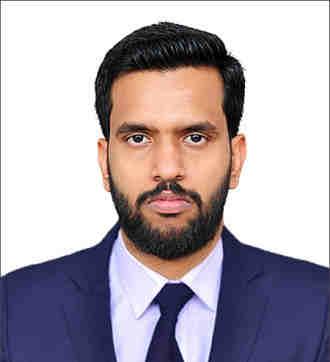 VishnuVishnu-395716@gulfjobseeker.com Career ObjectiveTo obtain a challenging position in a high-quality working environment where my resourceful experience and academic skills will add value to organizational operations.Employment detailsMechanical EngineerHighly energetic and diligent Mechanical Engineer offering technical proficiency and practical experience of over two years in the automobile sector. Adept quality inspector led a team of over seven people and an efficient manager proficient in the documentation, reporting and compliance standards.Chennai, India	Aug 2016 – Jul 2018Quality Inspector - In-process Quality Control DepartmentResponsible for checking different spare parts of four wheelers to ensure that quality being supplied to Hyundai Motors in India and other countries. Ensuring that products matched to provided description by using independent judgment based on vision and measurement, continuously inspected and maintained work area free of debris.Led a team of 7 people to check 4200+ parts of the steering wheel and 1000+ other trim parts in each shift.Inspected 4000+ trim components per month via visual inspection of the scoring mark, bend, scratch, and fillingDemonstrated skills in identifying the most efficient and acceptable solutions to complex engineering problemsImplemented plans to ensure compliance with all HSE requirements and SOPs.Engaged in continuous process improvement activities and increased team efficiency by 15-20%Chennai, India	Aug 2018 – Dec 2018Responsible for operation and routine maintenance of vertical milling center (VMC) machine.Machine OperatorWorked on VMC machine and ensured milling, drilling, tapering, bottom and top facing of more than half a dozen types of Axles and over 70 plus different parts of heavy vehicles.Ensuring machines running smoothly and performed routine maintenance checks on a weekly basis.Followed the regulations, safety guidelines, and company procedures at all times.Analyzed and followed blueprints, diagrams, and drawings to complete tasks accurately.Disposed of scrap pieces properly as per safety standards.Assisted nearby employees as a spirit of collaboration needed to maintain for optimal product flow.Educational Qualifications:Mechanical Engineering |2012- 2016 | AMIE-Institution of Engineers India.Key skills:Computer Skills| Microsoft Office and other general applications.AchievementsAwarded for supplying ‘ ZERO’ defect parts (approx. 20000) for 6 months straight to client Hyundai Motor Company.Resolved the problem of delay in production in collaboration with the Supervisor saving 200 man hours.Increased operations efficiency by 15% through visual checking of each part ensuring minimum rejections.Imparted training on quality checks to 30+ people of production team and machine operating team.Personal profileNationality | IndianVisa Status | Visiting Visa (valid till January 20th)Passport Details |  (valid till 17/08/2026)Languages | English (Proficient) | Hindi & Tamil (Intermediate) | Malayalam.Hobbies| Travelling, Cricket.DeclarationI sincerely believe in team spirit, hard work and loyalty. I hope the particulars in the resume are in line of your requirements and please rest assured. The details given above are accurate and so obviously credible.Place: Sharjah, UAEYours faithfully,Date: 19/10/19Vishnu ***********Core CompetenciesCore CompetenciesMechanical EngineeringSafety ManagementQuality AssuranceProcess ImprovementMachine OperationsRoot Cause AnalysisTroubleshootingInspection & TestingEngineering ManagementTechnical JargonDocumentation /MISCoordination